"Октябрьская революция в 1917 году".I. ВведениеУже несколько поколений задаются вопросом: была ли социалистическая революция 1917 года неизбежной и был ли у России выбор пути развития? Этот вопрос тем более актуален, что в данный момент Россия переживает переходный период, закономерности которого во многом схожи с ситуацией 1917 года; сходство - в переходном характере этапа, в неустойчивом состоянии общества, в противостоянии политических сил, в социальном расслоении.Как и с 1917 году, перед страной стоит выбор между конструктивным ходом развития и дальнейшим усугублением противостояния в обществе, чреватым грозно вырисовывающейся перспективой гражданской войны.Поэтому попытка анализа политической ситуации, событий, расстановки и действий политических сил времени революции - факторов, приведших к братоубийственной войне, стала темой моей работы. Такой анализ при проведении параллелей между историческими эпохами помог бы мне в поисках ответа на вопрос: как сейчас России избежать кровопролития.Очень долгое время при советской власти на массовом уровне история преподавалась однобоко: мы очень много знали о победившем левом блоке во главе с большевиками, хотя и неточно, и приукрашено, и очень мало о проигравшем правом, который преподносился массовому сознанию в образе "врага". Поэтому в своей работе я буду больше внимания уделять истории российской контрреволюции, ее социальной базе, целям и средствам "белого" движения.В.И.Ленин сказал: "Революция и контрреволюция - одно целое общественное движение, развивающиеся по своей внутренней логике... Революция без контрреволюции не бывает и не может быть". Из этого следует, что изучать контрреволюцию не менее важно, чем революцию. Отставив в сторону свои личные симпатии, я постараюсь сравнить полученные мною факты из недавно ставших доступными, претендующих на беспристрастность и даже откровенно контрреволюционных, источников с традиционной трактовкой событий. Поичем как можно более объективно, чтобы получить по возможности наиболее полное представление о причинах, вызвавших именно такой ход революции.II. Февральская революция 1917 года - шанс для мирного развития.Февральская революция в России назрела и перезрела. Ее бескровная победа была победой всех деятельных слоев населения над жесткими оковами средневекового самодержавия, рывком, поставившим Россию вровень с передовыми странами в смысле провозглашения демократических и политических свобод. Решение всех закостенелых проблем общественность связывала с Февральской республикой, которая обещала землю - крестьянам, социальные гарантии - рабочим, равноправие - нациям и всем людям - народовластие в лице Учредительного собрания и представительных органов на местах, а также скорейшее заключение мира. О необходимости перемен в стране, где деморализация, рожденная обнищанием, стала массовым явлением, где экономика была до предела истощена войной, где безземелье крестьян не давало более возможности кормить ни армию, ни города, где отчуждение народа от власти достигло обратилось ненавистью - перемен даже в форме революции, - спорить не приходится. Февральская революция дала хороший шанс России, но она им не воспользовалась и пришла к Октябрю.Февральская революция, создав условия для утверждения демократии в отсталой стране с многовековыми традициями самодержавия, могла бы направить развитие страны по конструктивному пути, и малочисленные радикальные группировки экстремистов (слева - большевиков и анархистов, справа - монархистов) не могли бы этому помешать.Но Временное правительство оказалось неспособным осуществить столь необходимые перемены: прекратить войну и дать землю крестьянам. Пожалуй, главной его ошибкой и пороком было продолжение империалистической войны, в которую Россия была втянута самодержавием (всем общественным строем - не следуен при этом преувеличивать роль личности Николая II). Война явилась катализатором новых революционных движений в народе, окончательно развалила экономику.Вместо разрешения очевидно назревших проблем правительство пыталось лавировать между двумя политическими полюсами общества, делая уступки то правым, то левым, но не удовлетворяя требования ни тех, ни других полностью, что и привело к его гибели. Временное правительство, вскоре после Февральской революции имевшее опору на большинство народа и признание своего верховенства над Советами до созыва Учредительного собрания, упустило реальную возможность победоносного развития демократической революции по пути решительного продвижения социально-экономических и политических реформ, потеряло свою социальную основу, погубило общенародную демократическую революцию.В результате этого народ, в дни Февральской революции выступавший как единое целое, был поляризован. Нарастали две противостоящие силы, которые должны были неизбежно столкнуться.Первой началась, первой оформилась и первой вылилась в организованное выступление консолидация правых сил. Здесь, несомненно, лидирующая роль принадлежит личности исторического масштаба, чье значение для развития контрреволюции и, следовательно, революции несправедливо преуменьшается традиционной советской литературой по истории этого периода - генералу Лавру Георгиевичу Корнилову. Такие эпизоды его биографии, как пребывание в должности Верховного Главнокомандующего Российской армии с 19 июля по 27 августа 1917 года, организация антиправительственного мятежа 25-31 августа того же года, организация первой белой армии - Добровольческой армии, начало белого движения, ставят Корнилова в один ряд с такими крупными историческими фигурами, как Керенский, а на короткое время - даже Ленин.III.Контрреволюция делает ставку на Корнилова.Л.Г. Корнилов родился в станице Карналинской Семипалатинской области в 1870 году в семье казака-хорунжего (подпоручик в регулярной армии), закончил Омский кадетский корпус и Михайловское артиллерийское училище в Петербурге. Служил в Туркестане, Польше, Восточной Персии. В 1895 году поступил в Академию Генштаба, закончил ее с золотой медалью. В Русско-японскую войну был начальником штаба стрелковой бригады, за храбрость получил орден Св. Георгия IV степени. В ходе первой мировой войны Корнилов был командиром 9-й Сибирской дивизии, затем 49-й пехотной и 48-й "Стальной" дивизий. Весной 1915 года на Юго-Западном фронте 48-я "Стальная" пехотная дивизия была окружена и наголову разбита австрийцами, Корнилов ранен и пленен. Из лагеря военнопленных в Кассене он бежал, за что получил "Георгия". Осенью 1916 года Корнилов возглавил 25-й пехотный корпус в составе Особой армии Юго-Западного фронта.Выдвижение Корнилова на руководящие посты в вооруженных силах (февраль 1917 - генерал от инфантерии, 19 - июля - Верховный главнокомандующий - весьма стремительное продвижение!) объясняется консолидацией контрреволюционных сил, стремившихся втянуть армию в обострявшуюся политическую борьбу на своей стороне. Корнилов, крайне правый монархист, в душе не принимавший даже буржуазно-демократической Февральской революции, явился центром этой консолидации, по мере разделения общества на две враждебные группировки получал все большую поддержку среди самых различных социальных групп, все более становился политиком (хотя в широких массах был создан образ Корнилова-солдата, бесхитростного и прямого боевого генерала, чуждого политике и демократическим "разговорам", от которых, по словам донского атамана генерала Каледина, произнесенными перед самоубийством, погибла Россия. Корнилов представлялся кандидатом в правители с "железной рукой" (она пришла, "железная рука", но с другой стороны...). Страна, где политикой занимаются генералы, очевидно, переживает глубокие потрясения.В силу этих потрясений российское общество за восемь месяцев между двумя революциями катастрофически расползалось на два непримиримых лагеря. Все меньше и меньше оставалось истинных демократов, чьим идеалом было народовластие. Озлобленные умы жаждали диктатуры, "железной руки", порядка - слева или справа. В какой-то момент общество разделилось окончательно и дальнейший мирный ход истории стал невозможен, а Октябрь - неизбежен.Если в начале 1917 года Корнилова обожали офицеры-монархисты и небольшая группа экстремистов из гражданских (такие, как Пуришкевич), то к августу 1917 года на него возлагали свои надежды и "Общество экономического возрождения России", объединявшее крупнейших промышленников (таких, как Путилов, и др.), и "Национальный (ранее Республиканский) центр", членами которого были многие политические лидеры (например, конституционные демократы - Милюков, Гучков), и "Совещание общественных деятелей" (Струве, Родзянко, Трубецкой), не говоря уже о "Союзе офицеров армии и флота", созданном генералом Алексеевым и состоявшем, действительно, из представителей большинства частей Русской армии (в том числе членами последнего были генералы Деникин, Эрдели, Лукомский, Романовский, Марков, полковник Кутепов, Краснов и многие другие - их имена нам известны по Гражданской войне). Таким образом, всего за полгода Корнилов получил огромную социальную и материальную поддержку, стал кандидатом в диктаторы, а русский народ, еще в феврале выступивший единым фронтом против агонизирующего самодержавия, всего за полгода (к августу это противостояние уже окончательно оформилось и вылилось в корниловский мятеж) превратился в два народа в одной нации, непримиримо ненавидевших друг друга.IV.Выход Корнилова на политическую арену.Движение Корнилова к власти происходило в три этапа: первый - с 5 марта по 29 апреля, во время которого генерал занимал должность командующего Петроградским военным округом; второй - с 19 июля по 27 августа - Корнилов в должности Верховного главнокомандующего Русской армией совершил неудачную попытку военного переворота с целью свержения Временного правительства; третий - с 25 декабря 1917 года по 31 марта 1918 года, в течение которого Корнилов был главнокомандующим Добровольческой армией, вместе с генералом Алексеевым представляя единственную реальную военную и гражданскую власть на Дону после падения режима и смерти генерала Каледина, Донского атамана. За каждым из этапов следовал период "замораживания" действий на политической арене, отдых генерала от политической борьбы и занятие "родными", непосредственно военными, делами.По требованию М.В.Родзянко, председателя Временного комитета Думы, при поддержке генерала Авергенова, начальника Генштаба, и с согласия Николая II, находившегося в это время в Пскове, и генерала Брусилова, командующего Юго-Западным фронтом, Корнилов 2 марта 1917 года был назначен временным командующим Петроградским округом. После прибытия в Петроград 5 марта Корнилов, оказавшись на столь высоком посту в политизированном до крайности городе, проявил свои качества политика. Демонстративные меры - арест императрицы Александры Федоровны и царских детей и вручение ордена "Св. Георгия" прапорщику Кирпичникову, организатору выступления Волынского полка в феврале, были шагом влево. Чистка офицерского состава и частей артиллеристов, юнкеров и казаков, наиболее верных правительству, а также разработка проекта Петроградского фронта, в который предполагалось в якобы военных целях влить Петроградский гарнизон, деморализованный и революционный, - реальные шаги командующего округом для успокоения революционного города.Однако эти меры, предпринятые Корниловым, не получили дальнейшего развития. 18 апреля министр иностранных дел Милюков обратился с нотой к правительствам союзных держав, в которой заверял их в готовности России вести войну до победного конца, что вызвало массовые антивоенные и антиправительственные демонстрации в обеих столицах и других городах России. Корнилов как командующий округом "для поддержания порядка и спокойствия" вызвал на Дворцовую площадь две артиллерийские батареи своего "родного" Михайловского училища. Исполком Петроградского Совета отменил приказ и запретил вызывать части на улицы без санкции Совета, что фактически означало подчинение Командующего округом Совету, чего Корнилов стерпеть не мог, и 23 апреля подал в отставку с занимаемого поста. Позже ушли в отставку военный министр Гучков и министр иностранных дел Милюков.Начало мая застало Корнилова командующим 8-й армией Юго-Западного фронта. Здесь он впервые приблизил к себе подполковника Нежинцева, с середины мая начавшего формирование 1-го ударного отряда, позднее ставшего Корниловским полком, провоевавшим всю гражданскую войну в составе Добровольческой армии и расформированном в 1922 году в Болгарии. Формируется и Текинский полк, ставший и с июля 1917 года личной охраной Корнилова до и после мятежа и бежавший вместе с ним на Дон.Так закончился первый опыт Корнилова в области политической борьбы. Потерпев поражение в борьбе с Советами, Корнилов все же извлек уроки из этого столкновения. Кроме того, в конце марта военный министр Гучков вызвал в Петроград генералов Деникина и Крымова, позднее ставших основой заговора. Крымов, командующий 3-им Конным корпусом - "Дикой дивизией", набранной из горцев-головорезов, - сразу предложил "очистить" город, но Корнилов, доверяя Гучкову, отверг это предложение, хотя и сказал, что сочувствует ему. Может быть, именно тогда и появилась, пока еще в зачатке, идея очищения страны от революции, ставшая девизом мятежа.V.Корнилов - главнокомандующий русской армией.Второй этап политической деятельности Корнилова вошел в историю, во все учебники, пособия, справочники, которые, в зависимости от своей ориентации, дают самые разнообразные оценки генерала (от врага народа до спасителя Отечества, правда, несостоявшегося).В начале июня Временное правительство переживало острый кризис. Накаленную политическую обстановку в Петрограде, связанную с нехваткой продовольствия, ростом цен, усугублением социального и экономического положения, решено было разрядить, оттянув общественное внимание на военные действия. На 18 июня было запланировано наступление на Юго-Западном фронте - первое наступление русской армии после свержения самодержавия. Правительство считало наступление выгодным при любом его исходе, так как в случае провала можно было бы обвинить в нем большевиков, критикуя их за деморализацию и разложение армии, что позволило бы правительству начать репрессии.Наступление закончилось полным провалом. Только 8-я армия Корнилова продвинулась на 50 км на фронте в 30 км, заняв Калуш и Галич. Остальные русские армии погрязли в австрийских оборонительных порядках. Уже 6 июля германские и австрийские войска устремились в Тернопольский прорыв, смяли отступавшие русские части. Тогда же Корнилов приказал для усмирения анархии в отступающей армии вешать дезертиров, мародеров и агитаторов. Однако эта самовольная мера не была отменена правительством; напротив, благодаря блестящим операциям 8-й армии на фоне полной катастрофы Юго-Западного фронта по просьбе комиссара 8-й армии Савинкова и комиссара 7-й армии Филоненко командующий Юго-Западным фронтом генерал Гутор быд сменен Корниловым, который, угрожая уходом в отставку, сразу же добивается у Временного правительства введения смертной казни на фронте.Успешно остановив отступление Юго-Западного фронта, Корнилов 19 июля становится Верховным главнокомандующим Русской армией, заменив на этом посту генерала Брусилова.Так Корнилов снова вступил на политическую арену. Немедленно он обращает на себя внимание общественности, начав "телеграммную войну" с Керенским по вопросам своей отчетности и полномочий и введения чрезвычайных мер в армии, чем заработал себе популярность как сторонник "железной руки".Чем знаменательно назначение Корнилова на важнейший в масштабе всей страны пост? Получив в командование всю Русскую армию, Корнилов получил твердую, казавшуюся незыблемой базу для проведения своего политического курса - хотя уже и плохо, но все же контролируемую огромную вооруженную силу и поддержку торгово-промышленной буржуазии, исчисляемую миллионами рублей.
А контрреволюционное движение, получив лидера, авторитет и политическая программа которого объединили интересы всех от кадетов до монархистов и от боевых офицеров до промышленной олигархии в борьбе против революции, окончательно сформировалось. Корнилов активно сотрудничает с Офицерским союзом (в Ставке в Могилеве находились руководители союза), с Национальным центром в Петрограде (через который получает финансовую поддержку от "Общества экономического возрождения России") и с Крымовской организацией в Киеве и на Румынском фронте (генерал Крымов полностью поддерживал Корнилова, хотя в перспективе предполагал себя на пост диктатора и создал собственную организацию), на базе которых и возникает заговор.Какова же была программа Корнилова, объединившая столь пестрый набор контрреволюционеров в единое движение? О ней Верховный заявлял дважды: 3 августа в "записке" - докладе правительству о занятии им вверенного поста и в выступлении на Государственном совещании 14 августа в Москве. Несмотря на заготовленную речь Керенского, рассчитывавшего восстановить общественное доверие к Временному правительству, совещание выразило недоверие последнему и поддержку, правда пассивную, Корнилову, ставшему центральной фигурой совещания. После такого успеха Корнилов получает заверения в финансовой поддержке со стороны Путилова и в политической поддержке со стороны Милюкова. Вероятно, именно тогда Корнилов решился на переворот. С 6 августа к Петрограду начинают стягиваться войска.VI.Керенский и Корнилов. Августовский мятеж.Корнилову суждено было сыграть важнейшую роль в русской революции. Живой ход истории вновь и вновь ставил народ перед выбором: между самодержавием и конституционной монархией (1905 год), между конституционной монархией и республикой (к февралю 1917 г.), между политикой продвижения и торможением реформ, между конструктивным, демократическим развитием и гражданской войной, между Корниловым и большевиками, после Октября - между однопартийностью Ленина и многопартийностью Ногина, и т.д. Что же определило судьбу России, что подвело черту, стало "точкой возврата", после которой отпал выбор между гражданским миром и войной, страна вышла из конструктивного русла истории, революцию лишили содержания анархия, убийства и погромы, и наступление бури стало только вопросом времени. Четкую границу провести, вероятно, невозможно - саботаж реформ правительством и исполнительной властью на местах, расстрелы демонстраций, война, голод, с одной стороны, бескультурье, озлобление народа, разлив уголовщины, убийств, погромов, с другой, толкали страну в пропасть. Но показателем, знамением невозможности компромисса стал корниловский мятеж 25-31 августа 1917 года.Подготовка к мятежу началась под прикрытием военных операций. 18 августа немцы начали наступление на Северном фронте, и 20 августа была сдана Рига (есть версия, что это было преднамеренное действие военного руководства, направленное на устрашение левых и умеренных политиков). Под предлогом стратегических планов и наведения порядка Корнилов начинает концентрировать верные ему войска близ Петрограда, вспоминает и разработанный им план создания Петроградского фронта для растворения солдат революционного петроградского гарнизона во фронтовых частях. Одновременно Керенскому доносят, что большевики собираются организовать массовые демонстрации протеста против действий Верховного главнокомандующего. Керенский "просит" Корнилова о "принятии надлежащих мер". Выступления большевиков стали таким заманчивым поводом, что Временное правительство задумывало даже проведение фальшивых демонстраций для разгрома революции в Петрограде.Дальнейшее развитие событий до сих пор остается исторической загадкой: Керенский, просивший Корнилова "о принятии надлежащих мер," 27 августа телеграфирует в ставку требование Корнилову сдать полномочия генералу Лукомскому и прибыть в Петроград, а также просит всех министров уйти в отставку и дать ему особые полномочия (последние два требования были удовлетворены). По одной версии, изложенной профессором Иоффе, решающую роль в таком повороте событий принадлежит некоему В.Львову, туманной личности, по всей видимости, проходимцу, который взялся вести переговоры между Ставкой и Керенским и донес последнему о якобы готовившемся ультимативном требовании Корнилова об отставке Керенского с поста главы правительства.Так или иначе, подготовленный морально и физически переворот уже не мог быть остановлен указом Керенского и, начавшись как контрреволюционный, стал антиправительственным. 21 августа Корнилов заявил, что Временное правительство - "большевики и германские шпионы," призвал всех сознательных граждан России противодействовать правительству. К вечеру новость о мятеже и продвижении войск к Петрограду напечатали все газеты. Основной удар предстояло нанести 1-ому конному корпусу и "Дикой" дивизии генерала Крымова. В ответ на заявление Корнилова Керенский издает указ о неподчинении самозванцу и о блокировании железных дорог на пути продвижения его частей. Войска генерала Крымова не смогли продвинуться дальше, среди них стало заметно влияние большевистских агитаторов. Сам Крымов стал самой трагичной фигурой в истории мятежа. Оказавшись между двух огней - приказами Керенского и Корнилова - он окончательно потерял контроль над ситуацией и собственными войсками. 30 августа стало окончательно ясно, что мятеж окончательно провалился и мятежные войска не продвинутся далее. Крымов по приказу Керенского прибывает в Петербург, где 31 августа, узнав об окончательном провале дела, кончает жизнь самоубийством.Мятеж поставил крест на возможности дальнейшего мирного развития России, погубил и Временное правительство, дни которого были сочтены уже после начала переворота независимо от его исхода. Политическую обстановку второй половины августа 1917 года можно охарактеризовать словами: или диктатура Корнилова, или диктатура большевиков.В случае правой диктатуры Керенский был бы немедленно смещен. В другом, ставшем реальностью, случае - победе левых сил - Временное правительство было обречено на гибель как неспособное своей соглашательской, компромиссной, лавирующей между правыми и левыми политикой более удовлетворить победителей. Правые более не предпринимали попыток продолжить борьбу, решив дать возможность большевикам уничтожить изменившее им правительство, захватить власть, развалить страну и погибнуть в революционной анархии, после чего, как они считали, взять власть не будет составлять никакого ируда. Керенский, действительно продав Корнилова, всячески отвергал свое участие в организации выступления и рассчитывал всплыть на волне революционного подъема как победитель путча и народный герой. В этой волне он и захлебнулся. Продолжение его политики не давало более никаких шансов: жест вправо - назначение генерала Алексеева начальником штаба Ставки, перевод Корнилова и генералитета в тюрьму в Быхове с личной охраной Корнилова - Тенинским полком и Георгиевским батальоном - не вернул ему поддержки правых, жест влево - объявление России республикой, освобождение из тюрьмы Троцкого и других большевиков под залог, арест Корнилова, возбуждение уголовного дела и создание с 1 сентября Чрезвычайной комиссии по делу о мятеже - не дали ему доверия левых. Отведя угрозу со стороны Корнилова и возглавляемой им контрреволюции, Керенский оказался перед еще более страшной угрозой - усилившимися Советами, блоком большевиков-меньшевиков-эсеров, в считанные дни разгромившем, помимо указов Керенского, военную машину контрреволюции. Две оппозиции в обществе не могли более мирно сосуществовать; в борьбе победила одна. Октябрь стал неизбежен.VII.Октябрьская революция.Но борьба была далеко не окончена - она только началась, и корниловский мятеж стал точкой отсчета времени, оставшегося до гражданской войны.В Быховской тюрьме заговорщики решили продолжать дело, впервые получившее название "белого". Были приняты быховская корниловская политическая программа и политический девиз дела - "непредрешенность", означавший отсрочку решения всех фундаментальных вопросов до Учредительного собрания.В Петербурге Керенский, вспомнив выдвинутый Корниловым план создания Петроградского фронта, 20 октября 1917 года предлагает создать Комитет революционной обороны для проведения своих приказов помимо Советов, и, как ни странно, эта инициатива была поддержана большевиками. Военно-революционный комитет (ВРК) фактически становится центром подготовки восстания 24 октября; поняв свою ошибку, Керенский в своей речи в предпарламенте говорит об опасности восстания, требует распустить ВРК и подавить большевиков, а вечером уезжает на Северный фронт. Но власти оказались бессильны: командир Петроградским округом полковник Полковников не смог закрыть красные газеты и увести "Аврору". На его вызов части из пригородов не явились. На 25 октября был назначен Всероссийский съезд Советов, посвященный вопросу о переходе власти. Становится известно о пребывании Ленина в Петрограде. К вечеру 25 октября Зимний дворец взят, а 26 октября приняты декреты о мире и о земле.Керенский на Северном фронте получил отказ командующего фронтом генерала Черемкова возглавить карательные войска, но эту роль взял на себя генерал Краснов.С 1,5 тысячи казаков и 18 орудиями он направляется к Петрограду, где 28 октября под руководством "Комитета спасения родины и революции вспыхнул контрреволюционный юнкерский мятеж среди меньшевиков, эсеров и кадетов, не принявших большевистский переворот. Но 29-го мятеж подавлен, а 30-го под Пулковом части Краснова разбиты десятитысячным красным рабочим ополчением. Керенский бежит.Казалось бы, всякое сопротивление контрреволюции подавлено и Советская власть идет по стране "триумфальным шествием". Здесь в очередной раз генерал Корнилов попал в вихрь истории, заняв важное место в ходе событий, возглавив реальную силу - белое движение, состоящее из профессиональных военных, столь выгодно отличавшихся от "красных" банд, среди которых даже большевики имели слабое влияние. Одна из таких банд, возглавлявшаяся Крыленко, 19 ноября начала движение к Могилеву по приказу из Петербурга. В 01.00 час 20 ноября по приказу Духонина (Духонин в это время - Верховный главнокомандующий) Корнилов с Текинским полком бежит на Дон, остальные генералы пробираются сами по фальшивым документам. 20-го ноября Крыленко взял Могилев без боя, где Духонин был убит солдатским самосудом. Под Белгородом текинцы, попав под кинжальный пулеметный огонь "красных" банд, разбиты, только несколько человек из них остались с командиром до его смерти. Корнилов секретно продолжает свой путь на Дон, куда прибывает 6-го декабря.VIII.Начало гражданской войны.В традиционных советский учебниках для школ и вузов началом гражданской войны считается март 1918 года, когда в Мурманске высадились союзные английские, французские и американские войска и была фактически создана русская контрреволюционная Северная армия под командованием генерал-лейтенанта Е.К.Миллера (до высадки ее численность не превышала двух рот). Это явное искажение событий, направленное на преуменьшение роли белого движения, преподнесение его как чуждого русскому народу, как марионетку империалистических держав, и, как всякое сознательное искажение истории, делает ущербной всю концепцию.Еще 2 ноября 1917 года (через неделю после Октябрьского переворота) генерал Алексеев в Ростове создает офицерскую контрреволюционную организацию. На ее базе была создана Добровольческая армия, возглавленная Корниловым с 25 декабря 1917 года, проделавшая славный боевой путь через всю гражданскую войну. Первый бой отрядов ДА - первая кровь войны - был 26 ноября при штурме Ростова, где вспыхнуло революционное восстание. Белые добровольцы выступили по призыву атамана войска Донского генерала Каледина, отчаявшегося установить контроль над подчиненными ему казачьими частями. С 3 февраля по 31 марта ДА проделала героический Кубанский "Ледяной" поход, закончившийся неудачным штурмом Екатеринодара и смертью генерала Корнилова - поход по пылающей революцией Кубани без продовольственной, территориальной, финансовой, людской базы, без поддержки обезумевшего от запаха крови народа, не говоря уже об отсутствии помощи иностранных государств.Также необоснованно пишут, что ДА была "буржуазно-помещичьей" по своему составу и добровольцы воевали, чтобы не позволить рабочим и крестьянам отнять у их отцов земли и заводы. ДА действительно защищала интересы помещиков и капиталистов, их собственность от разорения и гибели, но состояла в основном не из крупных собственников. По статистике советского ученого Кавтарадзе, опубликовавшего послужные списки 71 генерала и офицера ДА, 90% (64 человека) не имели ни родового, ни благоприобретенного недвижимого имущества, 21% (15 человек) - потомственные дворяне, 39% (27 человек) - личные дворяне, остальные происходили из мещан, крестьян, чиновников и солдат. Кавтарадзе считает, что эти данные по 71-му офицеру ДА отражают состав всей армии. Более того, даже руководство армии не принадлежало к классу помещиков или капиталистов. Л. Г. Корнилов - сын казака-хорунжего, А. И. Деникин - сын майора, выслужившегося из солдат, М. В. Алексеев - сын солдата сверхсрочной службы.Поэтому ДА, приняв в свои ряды офицеров, юнкеров, воспитанников кадетских корпусов и военных училищ, студентов, была вполне национальной и даже народной, как и Красная армия, объединившая некоторые части старой армии, рабочие дружины и банды мародеров и деклассированных элементов. Тем страшнее и сложнее нам осознать, что по две стороны баррикад оказались две национальные народные армии, части расколовшегося большого и великого народа с богатой культурой и историей, одна из которых должна была погибнуть в непримиримой войне.Фактически революция не имела решающего перевеса в своей социальной базе по сравнению с контрреволюцией: ведь исход гражданской войны во многом зависел от того, чью сторону займет середняцкое большинство деревни. Значительно помогла в людских ресурсах ДА сама Советская власть. После разгона Учредительного собрания 5 января 1918 года в ряды ДА устремилась учащаяся молодежь Ростова и Новочеркасска, интеллигенты. Заключение 3 марта 1918 года Брестского мира с Германией вызвало крайнее озлобление против Советской власти у офицеров, четыре года воевавших против Германии и составивших ударные части белых армий. Позднее, уже к концу 1918 года, большевистская политика по отношению к казакам: реквизиция коней и расстрелы богатых казаков в соответствии с подписанной Свердловым секретной директивой об уничтожении казачества как класса, а также национализация уже розданной помещичьей земли на Украине и нерешенность национального вопроса дали огромные ресурсы белому движению, помогли быстро очистить белым армиям Юг России от Советской власти и затянули войну на несколько лет.Но это было значительно позже. А к началу 1918 года судьба снова в третий раз поставила Корнилова в центр событий, правда, в очень локальном масштабе. 9 февраля 1918 года под ударами "красных банд" с севера на Ростов ДА в составе трех тысяч добровольцев и полутора тысяч казаков уходит в донские степи, чтобы совершить двухмесячный поход, вошедший в историю под названием "Ледяного" и окончившийся 31 марта осадой Екатеринодара, на пятый день которой cнарядом, попавшим в окно избы, вмещавшей штаб армии, был убит генерал Корнилов. Командование ДА принял генерал Деникин и приказал отступать от города. Корнилов был похоронен в немецкой колонии Гнагбау между станицами Медведковской и Дядьковской. Преследовавшие ДА "красные отряды" Сорокина откопали труп Корнилова, глумились над ним и сожгли. ДА продолжала свой боевой путь в составе вооруженных сил Юга России (ВСЮР) под командованием генерала Деникина, а с марта 1920 года ее остатки влились в Русскую армию генерала Врангеля и продолжали сражаться с Красной армией вплоть до эвакуации из Крыма в ноябре 1920 года.Так закончилась жизнь генерала Корнилова, волею судьбы сыгравшего столь большую роль в истории России. После многолетнего воспевания коммунистической партии есть тенденция обращения в другую крайность - пения гимнов царю и белым. Но Ленин и Корнилов - оба диктаторы и оба повинны в крови русских людей и гражданской, братоубийственной, самой страшной войне. Один не принимал ничего нового, другой отрицал все старое.IX.ЗаключениеИтак, были ли неизбежна большевистская революция и гражданская война? Февраль дал народам России шанс мирного развития по пути реформ, но по многим причинам: нежелание и неспособность Временного правительства и стоявших за ним классов решать задачи буржуазно-демократической революции, отказ Петроградского совета и партий, составлявших большинство в нем, от фактически взятой государственной власти, наконец, отсутствие каких-либо традиций политической демократии во всех слоях общества и навязчивая вера в насилие как путь к решению всех проблем - этот шанс так и остался не реализован.Последующий ход событий представлял собой порочный круг, в котором не решенность глубинных проблем общества - вопросов о мире и о земле делала невозможным развитие нормального политического процесса и сохранение гражданского мира на основе компромиссов между классами. После июньских событий диктатура стала неизбежной: либо Ленин, либо правая военная диктатура, что на тот момент означало Корнилов. Первый путь оказался трагической утопией. К чему вел последний можно увидеть в том числе на примере такой страны, как довоенный Китай.Главный урок событий 1917 года для современной России заключается, на мой взгляд, в необходимости проведения давно назревших реформ на основе компромиссов и коалиций, отказ от насилия в политике. Первые шаги к этому сделаны. Но только первые...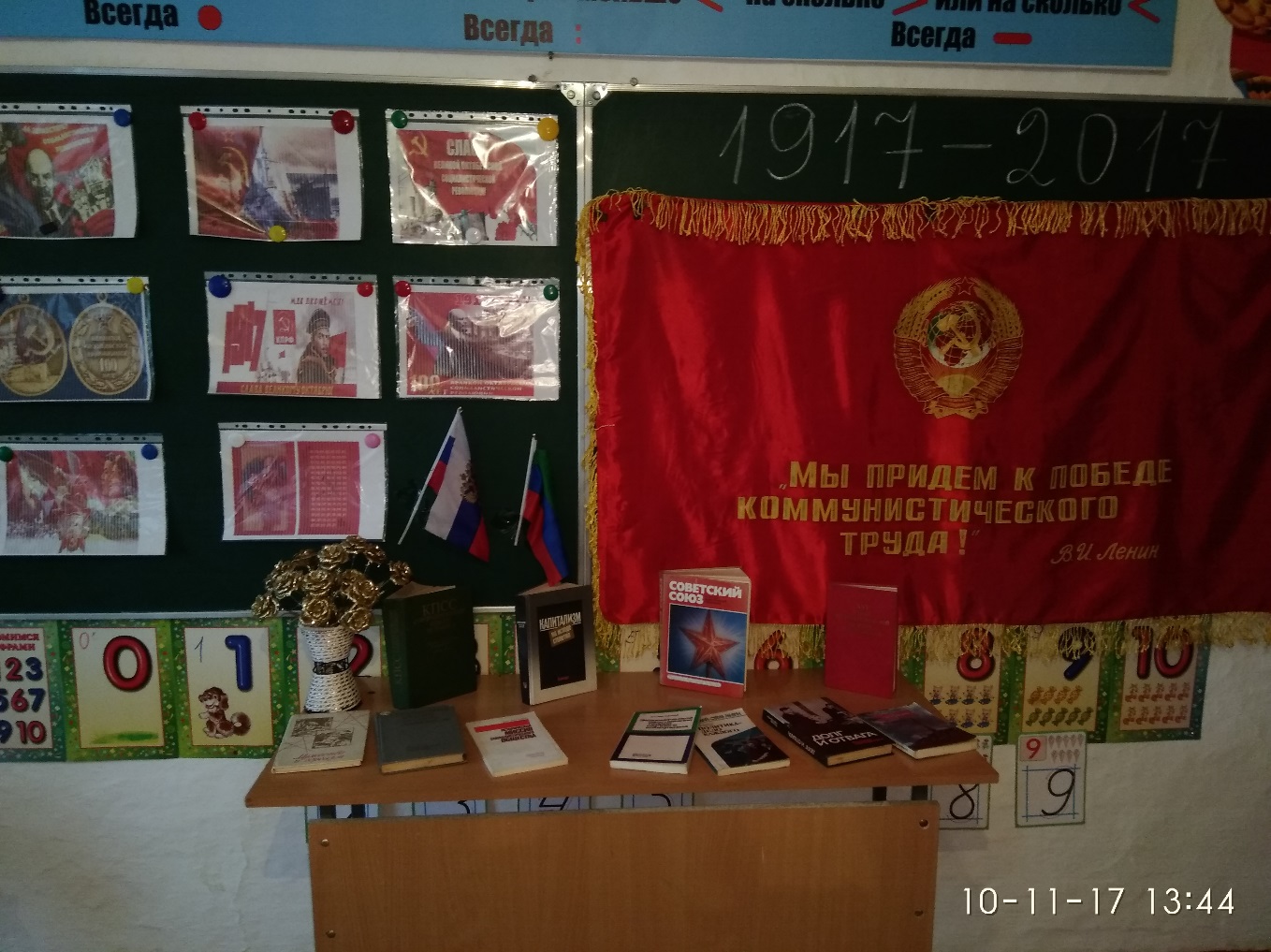 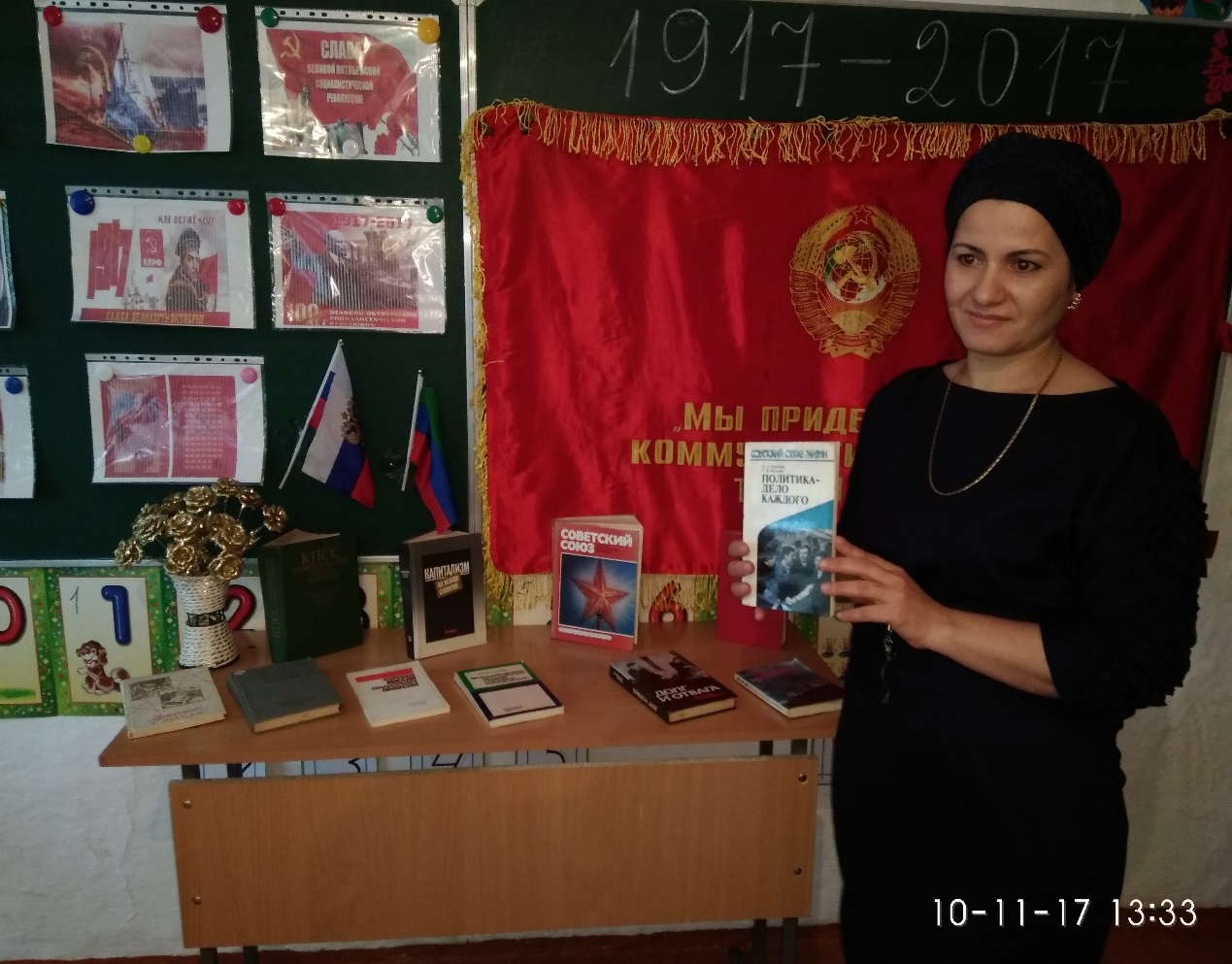 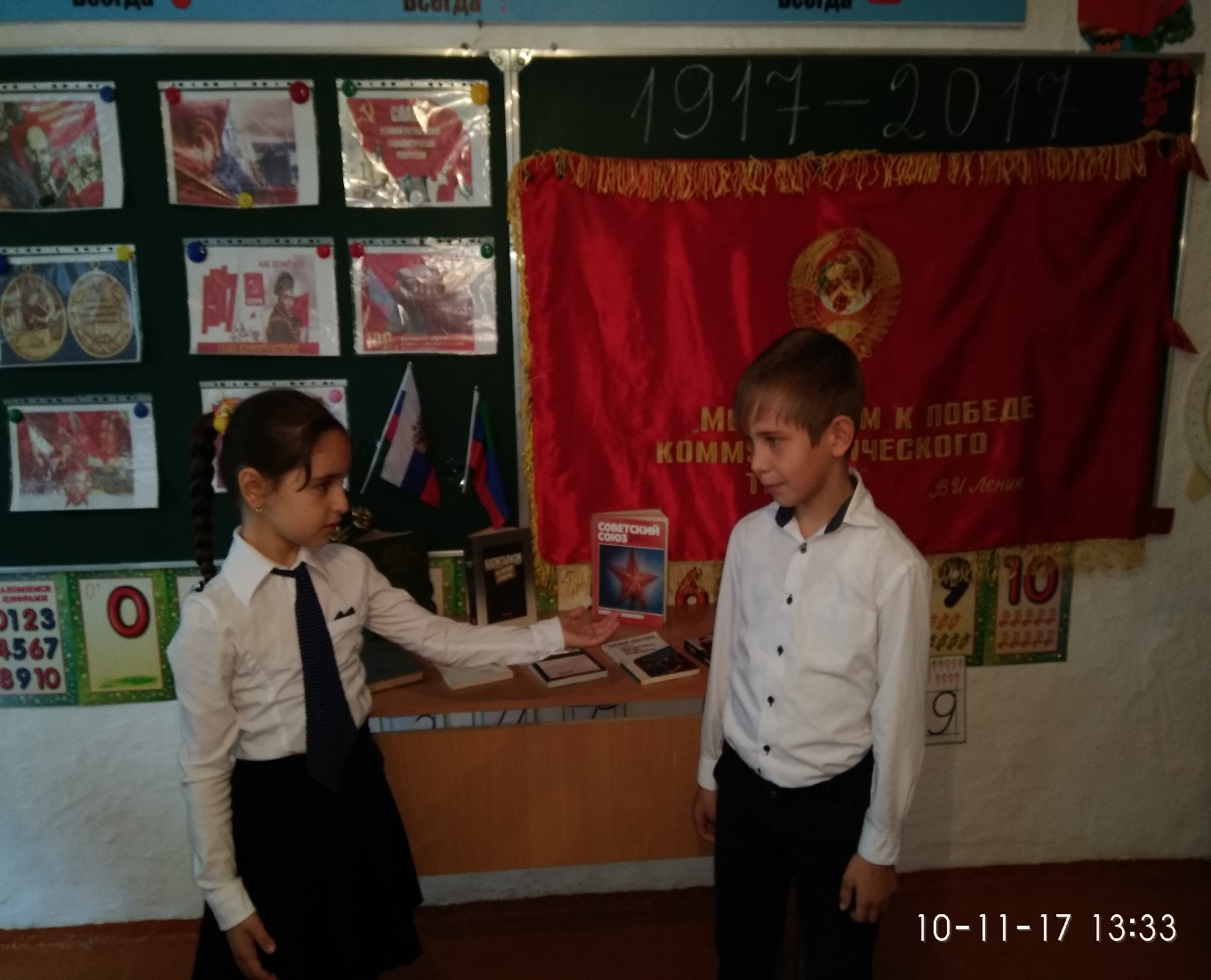 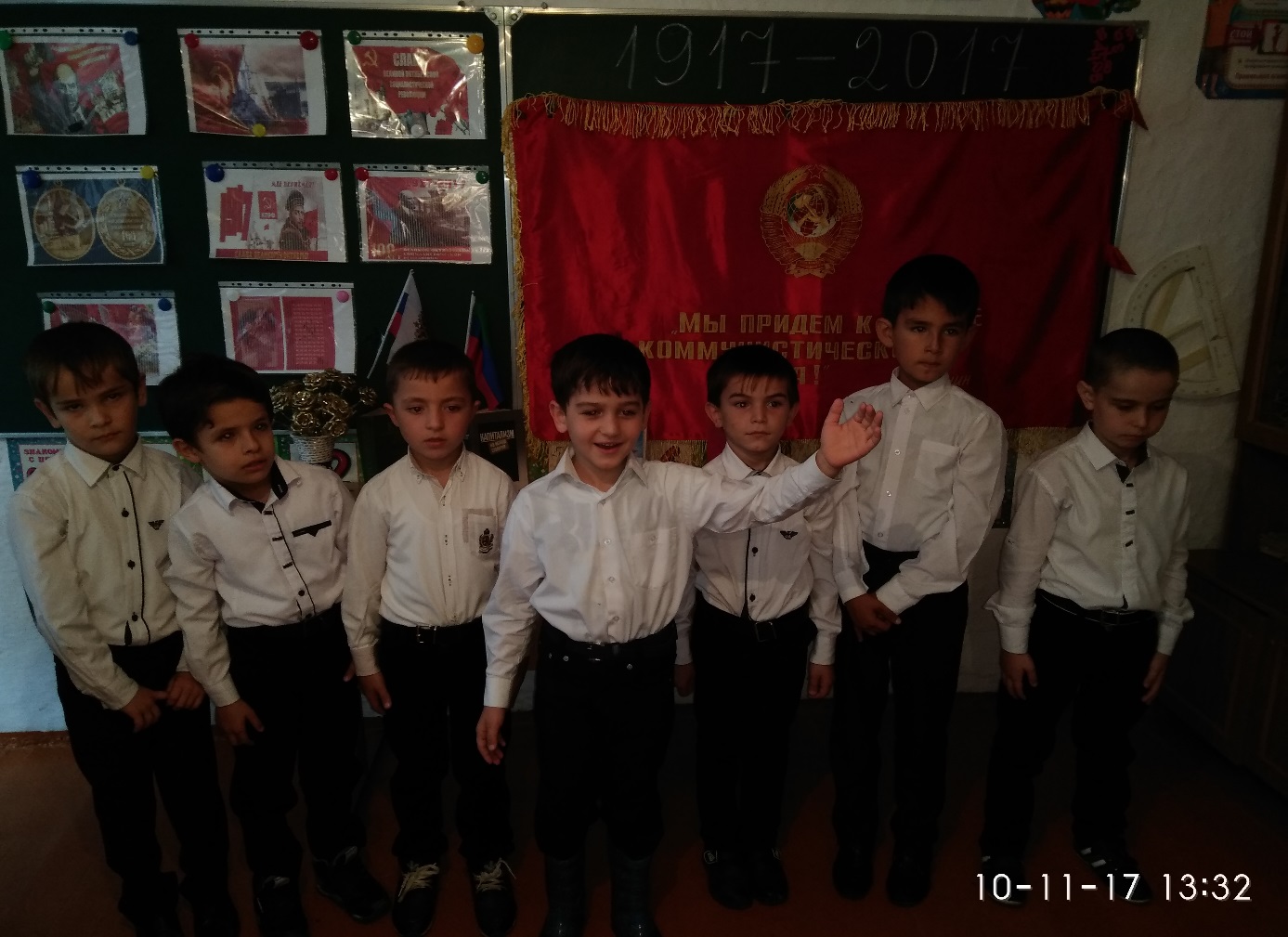 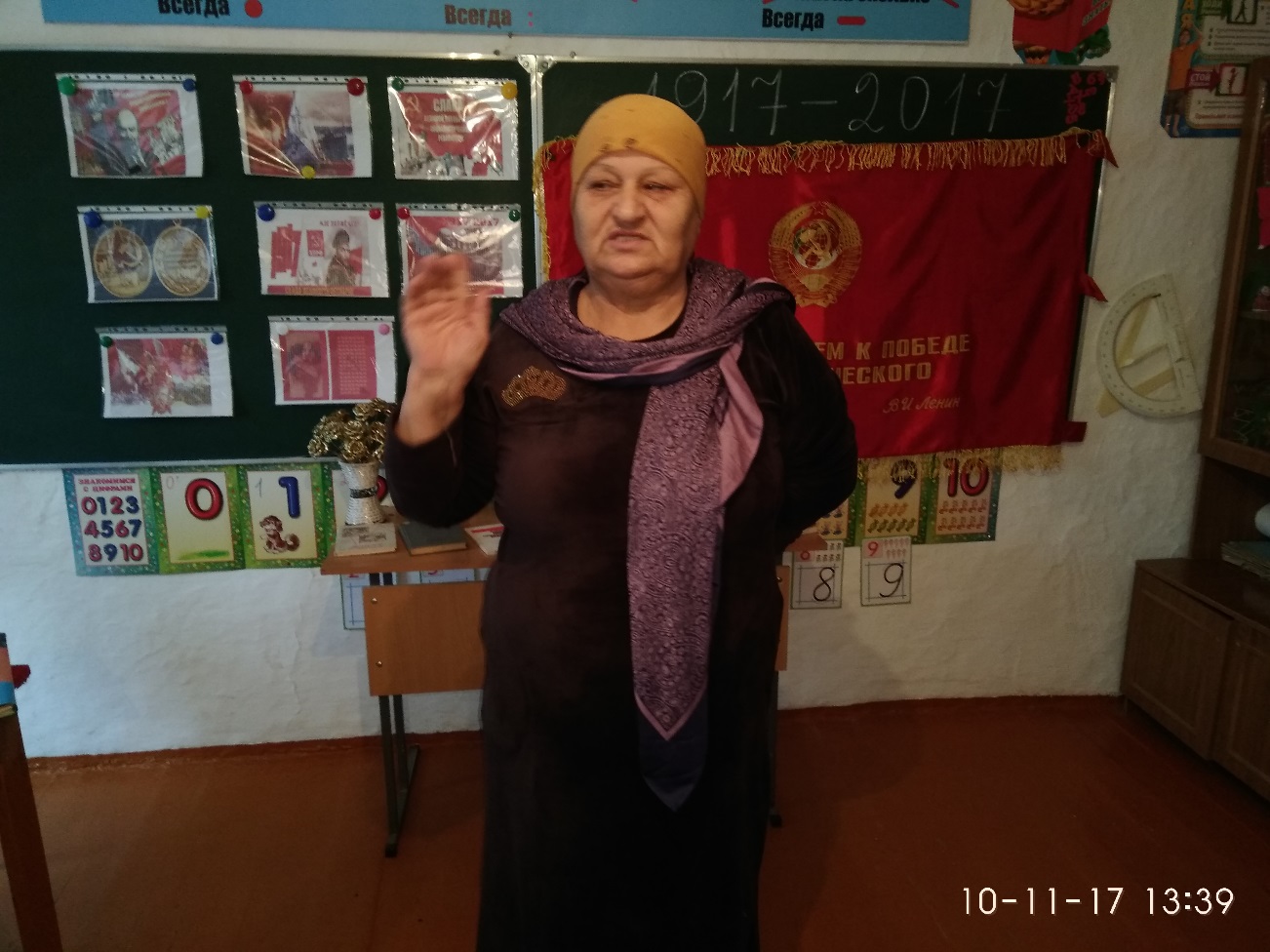 